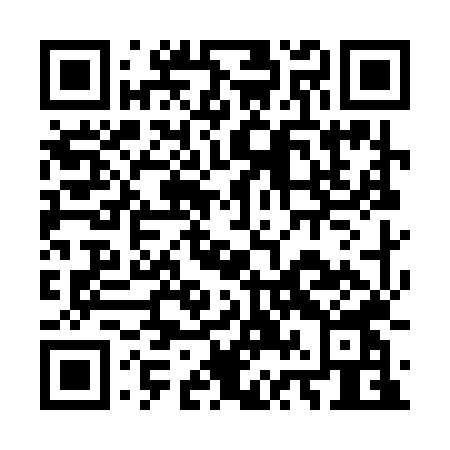 Prayer times for Ahrensflucht, GermanyWed 1 May 2024 - Fri 31 May 2024High Latitude Method: Angle Based RulePrayer Calculation Method: Muslim World LeagueAsar Calculation Method: ShafiPrayer times provided by https://www.salahtimes.comDateDayFajrSunriseDhuhrAsrMaghribIsha1Wed3:075:471:215:268:5511:262Thu3:075:451:205:268:5711:263Fri3:065:431:205:278:5811:274Sat3:055:411:205:289:0011:285Sun3:045:391:205:299:0211:296Mon3:035:371:205:299:0411:297Tue3:025:351:205:309:0611:308Wed3:025:331:205:319:0711:319Thu3:015:321:205:329:0911:3110Fri3:005:301:205:329:1111:3211Sat2:595:281:205:339:1311:3312Sun2:595:261:205:349:1411:3413Mon2:585:251:205:349:1611:3414Tue2:575:231:205:359:1811:3515Wed2:575:211:205:369:1911:3616Thu2:565:201:205:369:2111:3717Fri2:555:181:205:379:2311:3718Sat2:555:171:205:389:2411:3819Sun2:545:151:205:389:2611:3920Mon2:545:141:205:399:2711:3921Tue2:535:121:205:399:2911:4022Wed2:535:111:205:409:3011:4123Thu2:525:091:205:419:3211:4224Fri2:525:081:205:419:3311:4225Sat2:515:071:205:429:3511:4326Sun2:515:061:215:429:3611:4427Mon2:505:051:215:439:3811:4428Tue2:505:031:215:439:3911:4529Wed2:505:021:215:449:4011:4530Thu2:495:011:215:459:4111:4631Fri2:495:001:215:459:4311:47